ANEXO V - Plano de Trabalho e Declaração do BolsistaIDENTIFICAÇÃOSÍNTESE DAS ATIVIDADES A SEREM DESENVOLVIDAS PELO BOLSISTADeclaraçãoDeclaramos    para     os     devidos     fins     que     o     estudante 	, selecionados por esta instituição para participar como bolsista do PROGRAMA DE BOLSAS DE INICIAÇÃO CIENTÍFICA E INICIAÇÃO EM DESENVOLVIMENTO TECNOLÓGICO E INOVAÇÃO, não acumulará bolsa de qualquer outra natureza ou manterá vínculo empregatício enquanto permanecer bolsista desta Chamada Pública.O tratamento dos dados coletados no âmbito desse Programa se dará de acordo com os artigos 7, IV e 11, II,c da Lei 13.709/18.1ASSINATURAS1.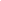 1“Art. 7º O tratamento de dados pessoais somente poderá ser realizado nas seguintes hipóteses:IV – para a realização de estudos por órgão de pesquisa, garantida, sempre que possível, a anonimização dos dados pessoais;” “Art. 11. O tratamento de dados pessoais sensíveis somente poderá ocorrer nas seguintes hipóteses:II – sem fornecimento de consentimento do titular, nas hipóteses em que for indispensável para:c) realização de estudos por órgão de pesquisa, garantida, sempre que possível, a anonimização dos dados pessoais sensíveis;Instituição/CampusUniversidade Federal da Integração Latino-Americana (UNILA)Pesquisador responsável pelo bolsistaNome do bolsista123456(adicionar mais linhas se necessário)Os abaixo-assinados declaram que o presente documento foi estabelecido de comum acordo, assumindo as tarefas e responsabilidades que lhes caberão durante o período de realização do mesmo.Os abaixo-assinados declaram que o presente documento foi estabelecido de comum acordo, assumindo as tarefas e responsabilidades que lhes caberão durante o período de realização do mesmo.Local e data:Local e data:Assinatura do BolsistaAssinatura do Pesquisador Responsável pelo bolsistaAprovação da Pró-Reitoria de ExtensãoAprovação da Pró-Reitoria de Extensão